San MarinoSan MarinoSan MarinoSan MarinoMarch 2024March 2024March 2024March 2024SundayMondayTuesdayWednesdayThursdayFridaySaturday123456789101112131415161718192021222324252627282930Anniversary of the Arengo31Easter SundayNOTES: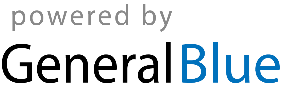 